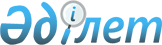 Об определении мест временных торговых мест, площадей (площадок) для реализации плодоовощной продукции и бахчевых культур на территории Мунайлинского района
					
			Утративший силу
			
			
		
					Постановление Мунайлинского районного акимата Мангистауской области от 20 мая 2014 года № 153-қ. Зарегистрировано Департаментом юстиции Мангистауской области 17 июня 2014 года № 2449. Утратило силу постановлением акимата Мунайлинского района Мангистауской области от 25 марта 2016 года № 66-қ      Сноска. Утратило силу постановлением акимата Мунайлинского района Мангистауской области от 25.03.2016 № 66-қ(вводится в действие со дня подписания).

      Примечание РЦПИ.

      В тексте документа сохранена пунктуация и орфография оригинала.

      В соответствии с законами Республики Казахстан от 23 января 2001 года "О местном государственном управлении и самоуправлении в Республике Казахстан", от 12 апреля 2004 года "О регулировании торговой деятельности", постановлениями Правительства Республики Казахстан от 21 апреля 2005 года № 371 "Об утверждении Правил внутренней торговли", от 10 июля 2007 года № 592 "О мерах по насыщению внутреннего рынка Республики Казахстан плодоовощной продукцией" и от 17 января 2012 года № 88 "Об утверждении санитарных правил "Санитарно-эпидемиологические требования к объектам оптовой и розничной торговли пищевой продукцией", акимат района ПОСТАНОВЛЯЕТ:

      1. Определить прилагаемые временные торговые места, площадей (площадок) для реализации плодоовощной и бахчевой продукции на территории Мунайлинского района.

      2. Государственному учреждению "Мунайлинский районный отдел предпринимательства" (Сарбасов Н.):

      принять необходимые меры для реализации плодоовощной и бахчевой продукции сезонного характера, организовать необходимую разъяснительную работу среди предпринимателей, способствующую увеличению поставок и расширению доступа плодоовощной и бахчевой продукции на местные рынки и временные торговые площади;

      обеспечить государственную регистрацию настоящего постановления в органах юстиции, его официальное опубликования в информационно-правовой системе "Әділет" и в средствах массовой информации.

      3. Постановление акимата Мунайлинского района от 26 июня 2009 года № 167-қ "Об определении временных торговых точек по реализации плодоовощной и бахчевой продукции в специально отведенных местах на территории Мунайлинского района" (зарегистрировано в Реестре государственной регистрации нормативных правовых актов за № 11-7-56, опубликовано в газете "Мунайлы" от 17 июля 2009 года) признать утратившим силу.

      4. Контроль за исполнением настоящего постановления возложить на заместителя акима района Ондабаева К.

      5. Настоящее постановление вступает в силу со дня государственной регистрации в органах юстиции и вводится в действие по истечении десяти календарных дней после дня его первого официального опубликования.



      "СОГЛАСОВАНО"

      Руководитель государственного учреждения 

      "Мунайлинский районный отдел жилищно-

      коммунального хозяйства, пассажирского 

      транспорта и автомобильных дорог"

      Абыханов К.

      20 мая 2014 год


      Руководитель государственного учреждения 

      "Мунайлинский районный отдел земельных отношений"

      Ибрагимов И.

      20 мая 2014 год


      Руководитель государственного учреждения 

      "Мунайлинский районный отдел предпринимательства"

      Сарбасов Н..

      20 мая 2014 год


      Руководитель государственного учреждения 

      "Отдел внутренних дел Мунайлинскогорайона"

      Досжанов А.

      20 мая 2014 год


      Исполняющий обязанности руководителя 

      республиканского государственного учреждения 

      "Управление по защите прав потребителей 

      Мунайлинского района"

      Бисен А.

      20 мая 2014 год

 Временные торговые места, площади (площадок) для реализации плодоовощной и бахчевой продукции на территории
Мунайлинского района
					© 2012. РГП на ПХВ «Институт законодательства и правовой информации Республики Казахстан» Министерства юстиции Республики Казахстан
				
      Аким

Е. Абилов
Приложение
к постановлению
акимата Мунайлинского районао
от 20 мая 2014 года №153-қМестонахождение временных торговых мест

Вид временных торговых мест 

Количество временных торговых мест

Площадь времен-

ных торговых мест кв.м. (квад-

ратный метр)

Село Мангистау

Село Мангистау

Село Мангистау

Село Мангистау

10 метров перед магазином "Акмая" в жилом массиве Мангистау-3 вдоль автодороги Актау-Мангистау

с торговых палаток

4

80

15 метров с левой стороны от участка № 408 в жилом массиве Мангистау-4 вдоль автодороги Актау-Мангистау

с торговых палаток

4

80

50 метров с левой стороны от участка № 1244 в жилом массиве Мангистау-5 

с торговых палаток

4

80

50 метров с левой стороны от участка № 395 в жилом массиве Мангистау-5 

с торговых палаток

4

80

15 метров с правой стороны от поворота в село Баянды по автодороге Актау-Мангистау

с торговых палаток

4

80

50 метров с правой стороны от ресторана "Айшат"

с торговых палаток

4

80

Сельский округ Кызылтобе

Сельский округ Кызылтобе

Сельский округ Кызылтобе

Сельский округ Кызылтобе

50 метров с левой стороны ТОО "МУТТ"

с торговых палаток

5

100

10 метров напротив участка № 34 жилого массива Кызылтобе-2 

с торговых палаток

4

80

5 метров от автодороги напротив средней школы № 2

с торговых палаток

1

20

10 метров с правой стороны от сельской врачебной амбулатории в жилом массиве Бирлик

с торговых палаток

2

40

50 метров с правой стороны от дома культуры села Кызылтобе

с торговых палаток

2

40

5 метров от автодороги напротив магазина "Адия" в жилом массиве Кызылтобе-2

с торговых палаток

1

20

10 метров с левой стороны от автобусной остановки напротив магазина "Байгазы" в жилом массиве Кызылтобе-2

с торговых палаток

3

60

10 метров от автодороги напротив магазина "Сайлау" в жилом массиве Кызылтобе-2

с торговых палаток

2

40

20 метров с левой стороны от детского сада "Балбобек" в жилом массиве Кызылтобе-2

с торговых палаток

1

20

Село Баянды

Село Баянды

Село Баянды

Село Баянды

50 метров перед ТОО "Нияз-Мухамед" вдоль автодороги Актау-Баянды 

с торговых палаток

5

100

15 метров с правой стороны от участка № 194 в жилом массиве Баянды-3

с торговых палаток

3

60

Сельский округ Атамекен

Сельский округ Атамекен

Сельский округ Атамекен

Сельский округ Атамекен

10 метров с правой стороны от супермаркета "Арна" в жилом массиве "Туган ел"

с торговых палаток

2

40

10 метров с правой стороны от поворота в село Атамекен по автодороге Актау-Мангистау

с торговых палаток

2

40

10 метров от автодороги напротив участка № 667, 668 улицы "Ыкылас" в жилом массиве "Арай" вдоль автодороги Актау-Жанаозен 

с торговых палаток

10

200

10 метров напротив участка № 170А в жилом массиве "Шагала" вдоль автодороги Атамекен-Приозерный 

с торговых палаток

2

40

Сельский округ Баскудык

Сельский округ Баскудык

Сельский округ Баскудык

Сельский округ Баскудык

10 метров напротив магазина "Дана" в жилом массиве "Рахат"

с торговых палаток

3

60

15 метров перед бывшей базы ТОО "Мобил-С" по автодороге Актау-Мангистау

с торговых палаток

5

100

10 метров с правой стороны магазина "Асал" в жилом массиве "Самал" вдоль автодороги Актау-Мангистау

с торговых палаток

5

100

10 метров с правой стороны магазина "Кызгалдак" улицы "Жазира" жилого массива "Маржан" 

с торговых палаток

3

60

Сельский округ Даулет

Сельский округ Даулет

Сельский округ Даулет

Сельский округ Даулет

10 метров с левой стороны от магазина "Акжол"

с торговых палаток

1

20

10 метров с левой стороны от магазина "Жаннур"

с торговых палаток

1

20

10 метров с правой стороны от дома 35 квартала 10 села Даулет

с торговых палаток

1

20

10 метров от автодороги напротив магазина "Жаннур"

с торговых палаток

1

20

Сельский округ Батыр

Сельский округ Батыр

Сельский округ Батыр

Сельский округ Батыр

10 метров с левой стороны 20-го км автодороги Актау-Жанаозен

с торговых палаток

2

40

10 метров с левой стороны 25-го км автодороги Актау-Жанаозен 

с торговых палаток

2

40

10 метров перед участком № 80 4-ой улицы микрорайона "Хазар"

с торговых палаток

1

20

10 метров с левой стороны от средней школы № 10 в микрорайоне "Емир"

с торговых палаток

1

20

5 метров перед участком № 1/1 2-ой улицы микрорайона "Самал"

с торговых палаток 

1

20

